Základní škola, Znojmo, náměstí Republiky 9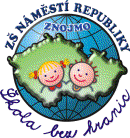 S M L O U V A   O   D Í L O Základní škola, Znojmo, náměstí Republiky 9náměstí Republiky 9, 669 02 ZnojmoIĆ: 45671303zastoupené ředitelem školy Mgr. Jiřím Šmahajem (dále jen jako „Objednatel“ na straně jedné) aHa Zn Ka s.r.o.čp 106, 671 28 S l u pIČ: 08876371zastoupené jednatelem firmy Jaroslavem Kašťákem(dále jen jako „Zhotovitel“ na straně druhé) uzavírají níže uvedeného dne, měsíce a roku podle § 2586 a násl. zákona č. 89/2012 Sb., občanský zákoník, ve znění pozdějších předpisů, tuto smlouvu o dílo (dále jen „Smlouva“)I.Předmět SmlouvyZhotovitel se touto smlouvou zavazuje provést na svůj náklad a nebezpečí renovaci střechy na budově školy Čermákova 4 (povrch střechy PVC fólie s podkladovou vrstvou včetně oplechování) a objednatel se zavazuje Dílo převzít a zaplatit za něj Zhotoviteli cenu, která je sjednána v čl. II této Smlouvy.II.Cena Díla a způsob úhradyCena Díla byla smluvními stranami stanovena ve výši:81 652,90 Kč bez DPH98 800,00 Kč s DPH. Dílo může být fakturováno po dokončení a předání.Faktury musí obsahovat všechny obvyklé náležitosti. Splatnost je dohodnuta na 14 kalendářních dní. III.Místo a termín zhotovení dílaMístem plnění Díla je budova školy Čermákova 4.Smluvní strany se dohodly, že Dílo bude Zhotovitelem provedeno v termínu od 9. července. 2020 do 17. července 2020. IV.Předání a převzetí DílaK předání a převzetí Díla dojde do dvou dnů od jeho zhotovení, nejpozději však bude dílo zhotoveno i předáno v termínu uvedeným v čl. III této smlouvySmluvní strany se pro případ prodlení objednatele se zaplacením ceny Díla dohodly na smluvní pokutě ve výši 1% z nezaplacené částky za každý den prodlení.Pro případ prodlení se zhotovením Díla na straně zhotovitele má objednatel právo namísto smluvní pokuty na slevu z ceny Díla ve výši 1% z nerealizované části Díla za každý den prodlení.V.Odpovědnost za vady Zhotovitel poskytne na Dílo záruku po dobu pěti let od předání Díla objednateli. Zhotovitel se zavazuje předat Dílo bez vad a nedodělků.Smluvní strany se dále dohodly, že budou-li v době předání na Díle viditelné vady či nedodělky, k předání a převzetí Díla dojde až po jejich odstranění. O této skutečnosti bude Smluvními stranami sepsán záznam. Náklady na odstranění vad nese Zhotovitel.VI.Závěrečná ustanovení Tato Smlouva nabývá platnosti a účinnosti dnem jejího podpisu oběma Smluvními stranami.Tato Smlouva a vztahy z ní vyplývající se řídí právním řádem České republiky, zejména příslušnými ustanoveními zák. č. 89/2012 Sb., občanský zákoník, ve znění pozdějších předpisů.Smlouva byla vyhotovena ve dvou stejnopisech, z nichž každá Smluvní strana obdrží po jednom vyhotovení.Smluvní strany níže svým podpisem stvrzují, že si Smlouvu před jejím podpisem přečetly, s jejím obsahem souhlasí, a tato je sepsána podle jejich pravé a skutečné vůle, srozumitelně a určitě, nikoli v tísni za nápadně nevýhodných podmínek.Ve Znojmě dne 8. července 2020